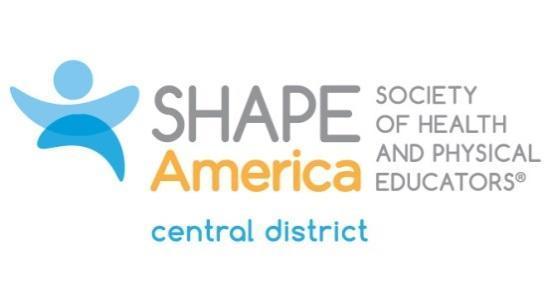 Central District Scholar AwardCriteria:Criteria used in the selection of the District Scholar shall include but not be limited to the following:The individual selected should have a scholarly/creative record as evidenced by grant activities, referred publications and scholarly/artistic presentations.The individual should be an active scholar/creative artist in his/her discipline.The individual selected should provide evidence of in-depth study in a specific area of SHAPE America/District concern.The individual selected must be a member of SHAPE America.The individual selected should be capable of communicating to groups in the various disciplinesThe individual selected must agree to present his/her work in at least one presentation the following year after receiving the award.Nomination Format:Sponsor’s Statement (importance of scholarly work) (1/2 page) Personal Data (1/4 page)Education (1/4 page) Professional Experience (1/2 page)Honors (international, national, state, etc.) (1/2 page)Publications (provide a summary before listing under separate categories: (I) books or monographs; (II) refereed articles; (III) abstracts; (IV) chapters in books, etc.; (V) non-refereed articles (maximum limit of six (6) pages)Creative Activities (choreography, dance presentations, literary works, artistic media productions, etc.) (to be included in f. above)Invited Presentations (limit to the fifteen most important and summarize as to level – e.g. “national” (maximum of one (1) page)Professional Organizations and Activities (indicate membership, offices held, and years of service (maximum of one (1) page)NOTE: The entire submission should not exceed ten (10) pages.Send all nominations to: Jennifer Petersonjennifer.peterson@wmpenn.eduNominations Due: October 15